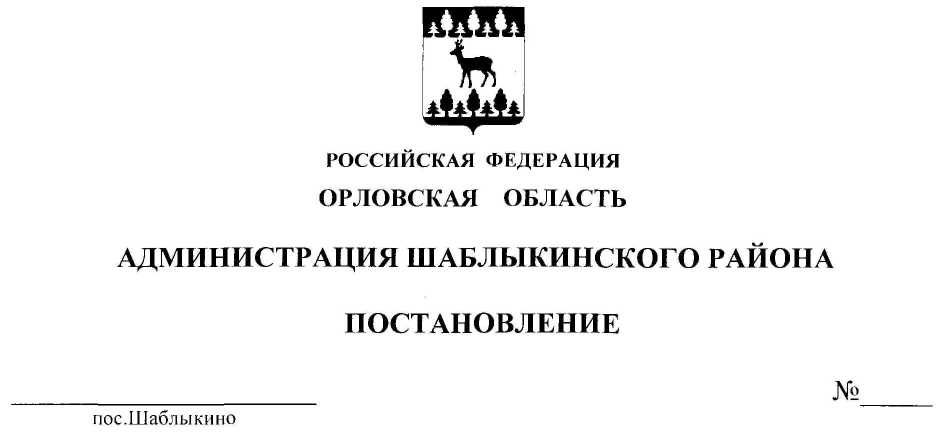 16 февраля 2018 года                                                                                       31О  внесении  изменений  в  постановление администрации  Шаблыкинского района  от  08 августа  2011 года  №  209  «О введении отраслевой системы оплаты труда в муниципальных образовательных учреждения реализующих программы дошкольного образования»             В соответствии с Законом Орловской области от 28 декабря 2004 года
№ 468-ОЗ «Об оплате труда работников государственных учреждений Орловской области», распоряжением Правительства Орловской области 
от 14 августа 2017 года № 333-р с Постановлением Правительства Орловской области от 23 октября 2017 года № 445 «О внесении изменений в постановление Правительства Орловской области от 12 августа 2011 года № 267 «Об утверждении Примерного положения об оплате труда работников государственных образовательных организаций и государственных организаций, осуществляющих образовательную деятельность, Орловской области» в целях обеспечения социальной поддержки и материального стимулирования работников муниципальных образовательных организаций, а также приведения нормативной правовой базы Шаблыкинского района в актуальное состояние   администрация района  постановляет:1.Внести в приложение к постановлению администрации Шаблыкинского района от  08 августа  2011 года  №  209  «О введении отраслевой системы оплаты труда в муниципальных образовательных учреждения реализующих программы дошкольного образования» следующие изменения:1) Абзац 2 пункта 7 изложить в следующей редакции:«4368 рублей – для руководителей образовательных организаций, руководителей структурных подразделений, специалистов, рабочих 
и служащих образовательных организаций.»;2)  Подпункт 17.2.  пункта 3   приложения 6 постановления от  08 августа  2011 года  №  209  дополнить словами «, нагрудным знаком «Почетный работник сферы образования Российской Федерации»;3) Пункт 5 приложения 3 к постановлению администрации изложить в следующей редакции:               « Критерии для установления стимулирующих надбавок руководителям дошкольных образовательных организаций 2. Постановление вступает в законную силу со дня официального подписания и распространяется на правоотношения, возникшие с 1 января 2018 года.   3.  Контроль за исполнением постановления возложить на заместителя главы администрации Шаблыкинского района по социальной сфере Чернякову В.Н
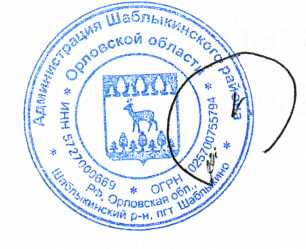 Глава  района                                                                        С.В. Новиков№ПоказателиКритерии оценки%1234ДЕТСКИЕ ДОШКОЛЬНЫЕ ОБРАЗОВАТЕЛЬНЫЕ УЧРЕЖДЕНИЯ ДЕТСКИЕ ДОШКОЛЬНЫЕ ОБРАЗОВАТЕЛЬНЫЕ УЧРЕЖДЕНИЯ ДЕТСКИЕ ДОШКОЛЬНЫЕ ОБРАЗОВАТЕЛЬНЫЕ УЧРЕЖДЕНИЯ ДЕТСКИЕ ДОШКОЛЬНЫЕ ОБРАЗОВАТЕЛЬНЫЕ УЧРЕЖДЕНИЯ 1.Основная деятельность организацииОсновная деятельность организациидо 301.1.Сохранение контингента обучающихсяСохранение контингента обучающихся31.1.Сохранение контингента обучающихсямаксимум31.2.Создание условий для сохранения, укрепления здоровья обучающихся, воспитанниковСоздание условий для сохранения, укрепления здоровья обучающихся, воспитанниковДо 51.3.Положительная динамика материально-технического обеспечения организации за счет привлечения внебюджетных источниковУкрепление материально-технической базы образовательного учреждения за счет привлечения внебюджетных средств (за предыдущий учебный год) (количество заключенных договоров на оказание услуг, приобретение основных средств, материальных ценностей, дарения, пожертвования, выписки из лицевого счета):5 и более договоров;до 5 договоров531.3.Положительная динамика материально-технического обеспечения организации за счет привлечения внебюджетных источниковмаксимум51.4.Участие образовательной организации в инновационно-экспериментальной деятельностиУчастие образовательной организации в инновационно-экспериментальной деятельности:федеральный эксперимент;региональный эксперимент;локальный эксперимент2211.4.Участие образовательной организации в инновационно-экспериментальной деятельностимаксимум51.5.Отсутствие предписаний надзорных органов, замечаний учредителя, оперативность их выполнения при наличииОтсутствие предписаний надзорных органов, замечаний учредителя.Оперативность выполнения предписаний надзорных органов, замечаний учредителя при их наличии211.5.Отсутствие предписаний надзорных органов, замечаний учредителя, оперативность их выполнения при наличиимаксимум21.6.Отсутствие обоснованных жалоб родителей и педагогов на деятельность и руководство организацииОтсутствие обоснованных жалоб со стороны родителей (законных представителей)11.6.Отсутствие обоснованных жалоб родителей и педагогов на деятельность и руководство организацииОтсутствие обоснованных жалоб со стороны работников11.6.Отсутствие обоснованных жалоб родителей и педагогов на деятельность и руководство организациимаксимум21.7.Обеспечение открытости и доступности информации об организации, ведение официального сайта организации в сети Интернет в соответствии с действующим законодательствомОбеспечение открытости и доступности информации об организации, ведение официального сайта организации в сети Интернет в соответствии с действующим законодательством31.7.Обеспечение открытости и доступности информации об организации, ведение официального сайта организации в сети Интернет в соответствии с действующим законодательствоммаксимум32.Финансово-экономическая деятельность организацииФинансово-экономическая деятельность организациидо 102.1.Достижение установленных организации ежегодных значений показателей соотношения средней заработной платы отдельных категорий работников организации со средней заработной платой в Орловской областиУстановленные организации ежегодные значения показателей соотношения средней заработной платы отдельных категорий работников организации со средней заработной платой в Орловской области достигают:100 % и выше;от 95 % до 99 %;от 90 % до 94 %;от 85 % до 89 %;менее 85 %763102.1.Достижение установленных организации ежегодных значений показателей соотношения средней заработной платы отдельных категорий работников организации со средней заработной платой в Орловской областимаксимум72.2.Отсутствие нарушений в сфере финансово-хозяйственной деятельности, достоверность и своевременность сдачи финансовой отчетностиОтсутствие нарушений в сфере финансово-хозяйственной деятельности, достоверность и своевременность сдачи финансовой отчетности32.2.Отсутствие нарушений в сфере финансово-хозяйственной деятельности, достоверность и своевременность сдачи финансовой отчетностимаксимум33.Работа с кадрамиРабота с кадрамидо 103.1.Стабильность кадрового состава организацииСтабильность кадрового состава организации33.1.Стабильность кадрового состава организациимаксимум33.2.Доля работников, аттестованных на высшую и первую квалификационные категории, переподготовка кадровНаличие первой и высшей квалификационной категории не менее чем у 90 % от общего количества педагогических работников53.2.Доля работников, аттестованных на высшую и первую квалификационные категории, переподготовка кадровНаличие первой и высшей квалификационной категории 
у 80–89 % от общего количества педагогических работников 43.2.Доля работников, аттестованных на высшую и первую квалификационные категории, переподготовка кадровНаличие первой и высшей квалификационной категории 
у 70–79 % от общего количества педагогических работников33.2.Доля работников, аттестованных на высшую и первую квалификационные категории, переподготовка кадровНаличие первой и высшей квалификационной категории 
у 60–69 % от общего количества педагогических работников23.2.Доля работников, аттестованных на высшую и первую квалификационные категории, переподготовка кадровНаличие первой и высшей квалификационной категории 
у 50–59 % от общего количества педагогических работников13.2.Доля работников, аттестованных на высшую и первую квалификационные категории, переподготовка кадровмаксимум53.3.Участие педагогического персонала в профессиональных конкурсах, конференциях, семинарах, другой общественно значимой деятельностиУчастие педагогических работников в конкурсах всероссийского, регионального и муниципального уровней (за предыдущий учебный год) 13.3.Участие педагогического персонала в профессиональных конкурсах, конференциях, семинарах, другой общественно значимой деятельностиНаличие в учреждении работников, ставших победителями муниципальных, региональных, всероссийских профессиональных конкурсов (за истекший учебный год)13.3.Участие педагогического персонала в профессиональных конкурсах, конференциях, семинарах, другой общественно значимой деятельностимаксимум2